Name:____________________							Block:_____Mind MapThe First Nations and Metis traders used maps they created from memory. These maps were used to help them, and others, return to good hunting ground, sources of water, or grass for their animals. These maps helped open up the northwest for eventual settlement.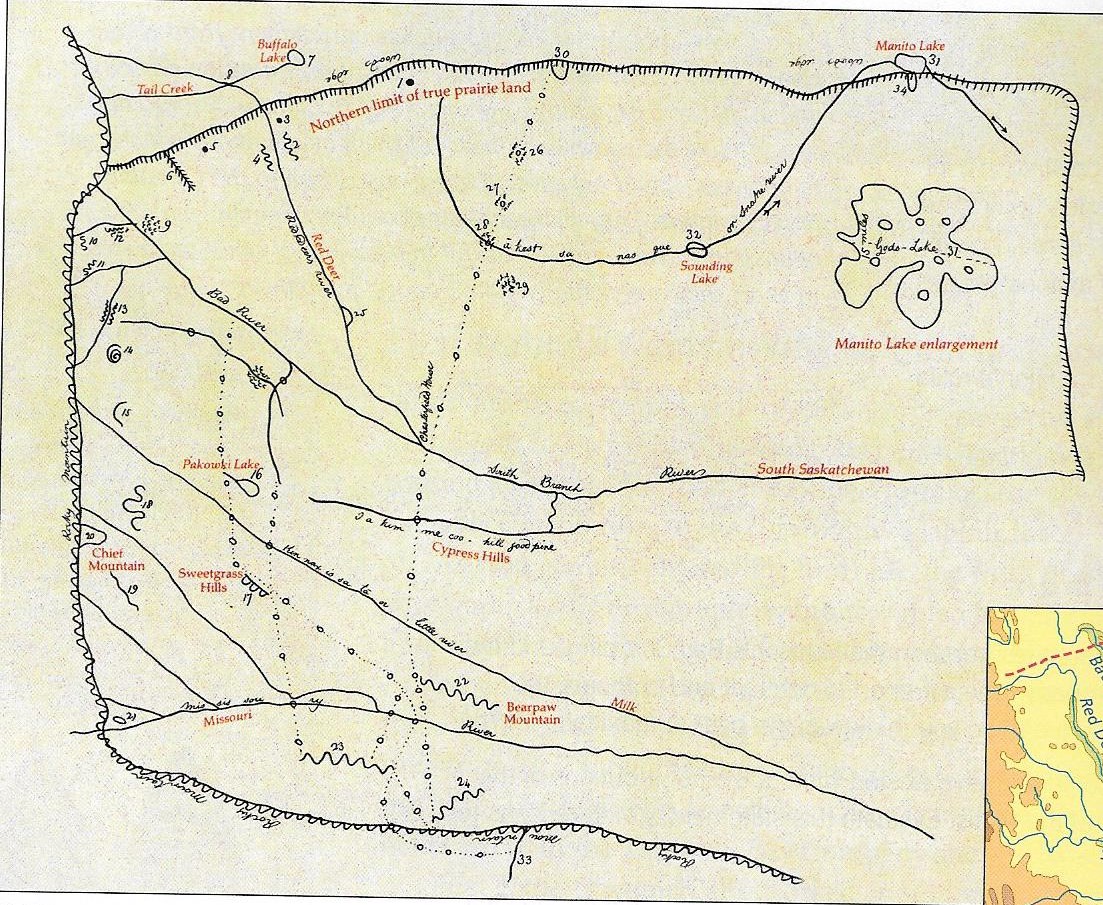 Use your memory to create your own mind map of the area near your home and school. Include these key locations:Draw it from memory on one sheet of paper.Label the important places.Your house(s)Your schoolMain roadsFriends homesRecreation spotsPlaces you hang outWhere you workPlaces where you shop, buy food etc.Parks you visitBus stops if you take the busImportant places in the townOther important places for you